PENGADILAN TINGGI AGAMA PADANG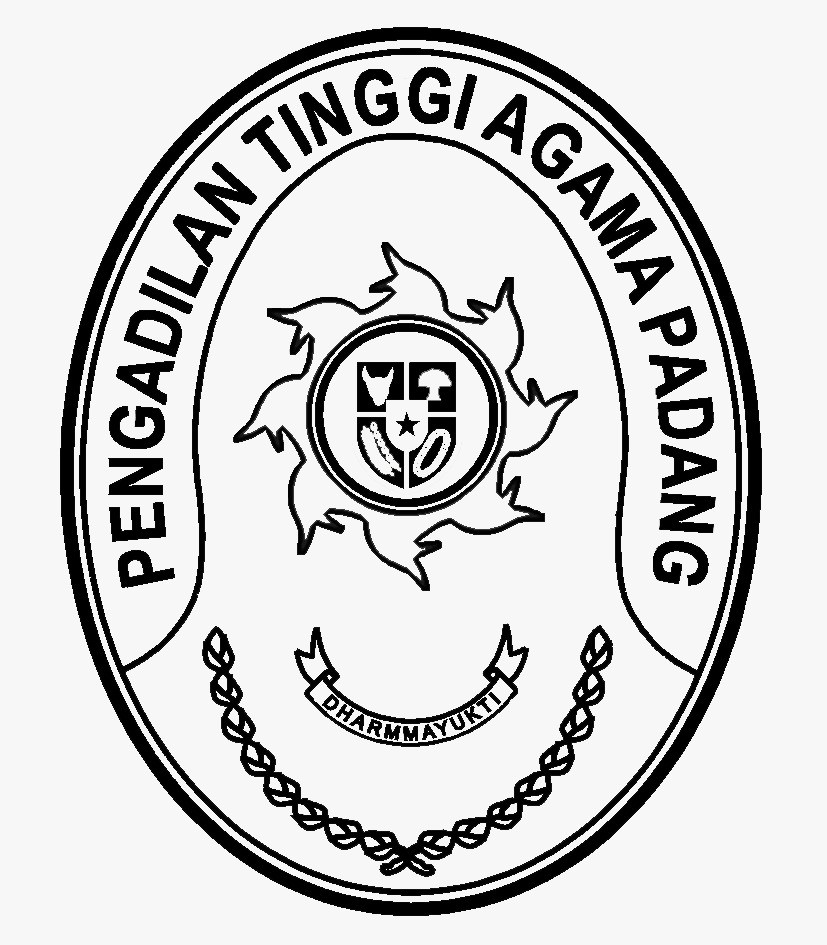 Jl. By Pass No.Km. 24, Batipuh Panjang, Kec. Koto Tangah, Kota Padang, SumateraBarat 25173, Padang 25173Telp. (0751) 7054806 Fax. (0751) 40537website : www.pta-padang.go.id email : admin@pta-padang.go.idNomor	: W3-A/       /KU.00/6/2023                                                       Padang, 13 Juni 2023Sifat		: BiasaHal		: Usulan ABT PA Pariaman TA 2023(Pengadaan Lemari Arsip Perkara)Yth. Sekretaris Mahkamah Agung cq Kepala Biro KeuanganJalan Medan Merdeka Utara No. 9, Jakarta.Meneruskan surat usulan Anggaran Belanja Tambahan (ABT) satuan kerja Pengadilan Agama Pariaman Nomor: W3-A2/835/OT.01.1/V/2023 tanggal 12 Mei 2023 perihal Pengiriman Data Dukung Permohonan Usulan ABT (Pengadaan Lemari Arsip Perkara) dengan alasan Pengadilan Agama Pariaman belum mempunyai lemari arsip mobile file perkara sehingga rentan terhadap arsip-arsip perkara. Untuk itu bersama ini kami teruskan usulan tersebut dengan rincian sebagai berikut:Demikian permohonan ini kami sampaikan, atas perkenaannya kami ucapkan terima kasih. Sekretaris Pengadilan Tinggi Agama PadangH.Idris, Latif, SH, MH. 196404101993031002Tembusan:1. Sekretaris Mahkamah Agung RI;2. Kepala Badan Pengawasan Mahkamah Agung RI;3. Kepala Biro Perencanaan dan Organisasi BUA;4. Ketua Pengadilan Tinggi Agama Padang;5. Ketua Pengadilan Agama PariamanNoUsulan ABTJumlahNilai1.Pengadaan Lemari Arsip Perkara2 UnitRp 100.000.000,-